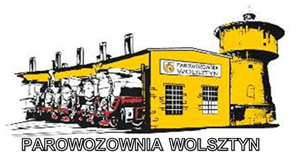 OPIS PRZEDMIOTU ZAMÓWIENIAPrzedmiotem zamówienia jest:  „Usługa obejmująca pracę lokomotywy  spalinowej wraz z obsługą drużyny trakcyjnej i środkami eksploatacji lokomotywy spalinowej „Informacje ogólne:Przedmiotem zamówienia jest usługa:Opis przedmiotu zamówienia :Przedmiotem zamówienia jest usługa trakcyjna obejmująca pracę lokomotywy spalinowej wraz z obsługą drużyny trakcyjnej i środkami eksploatacji lokomotywy spalinowej:Usługa trakcją spalinową będzie polegała na obsłudze 1 pary pociągów pasażerskich w ruchu planowym od poniedziałku do piątku w godzinach od 14:25 do 16:16 w podanych terminach poniżej z dwoma wagonami typu 120A Zamawiającego na trasie  Wolsztyn – Zbąszynek – Wolsztyn. Suma dniowa pociągokilometrów na trasie Wolsztyn – Zbąszynek – Wolsztyn w obie strony wynosić będzie  58,158    Szacowana ilość przejazdów dniowych w okresie od 1 stycznia 2024 do 31 grudnia 2024 : 57 dni x 58,158 poc.km = 3 315,006 poc. kmOd 08 stycznia 2024 do 12 stycznia 2024 ( 5 dni)Od 15 stycznia 2024 do 16 stycznia 2024 ( 2 dni)Od 14 lutego 2024 do 16 lutego 2024 ( 3 dni)Od 19 lutego 2024 do 21 lutego 2024 ( 3 dni)Od 25 marca 2024 do 29 marca 2024 ( 5 dni) Od 22 kwietnia 2024 do 26 kwietnia 2024 ( 5 dni)29 kwietnia 2024 ( 1 dzień)31 maja 2024 ( 1 dzień ) Od 03 czerwca 2024 do 07 czerwca 2024 ( 5 dni)Od 08 lipca 2024 do 12 lipca 2024 ( 5 dni) 14 sierpnia 2024 ( 1 dzień ) 16 sierpnia 2024 ( 1 dzień ) Od 19 sierpnia 2024 do 21 sierpnia 2024 ( 3 dni) Od 23 września 2024 do 27 września 2024 ( 5 dni) Od 30 października 2024 do 31 października 2024 ( 2 dni ) Od 4 listopada 2024 do 08 listopada 2024 ( 5 dni) Od 09 grudnia 2024 do 13 grudnia 2024 ( 5 dni ) Usługa trakcją spalinową będzie polegała na obsłudze 1 pary pociągów pasażerskich w ruchu planowym raz  dziennie w soboty w godzinach od 06:00 do 11:18 w terminach podanych poniżej z dwoma wagonami typu 120A Zamawiającego na trasie  Wolsztyn – Poznań– Wolsztyn. Suma dniowa pociągokilometrów na trasie Wolsztyn – Poznań – Wolsztyn w obie strony wynosi 159,682    Szacowana ilość przejazdów dniowych  w okresie od 1 stycznia 2024 do 31 grudnia 2024: 37 dni x 159,682 poc.km = 5 908,234 poc. km20 stycznia 2024 ( 1 dzień )27 stycznia 2024 ( 1 dzień ) 03 luty 2024 ( 1 dzień) 10 luty 2024 ( 1 dzień ) 24 luty 2024 ( 1 dzień ) 02 marca 2024  ( 1 dzień)09 marca 2024 ( 1 dzień ) 16 marca 2024 ( 1 dzień )06 kwietnia 2024 ( 1 dzień )13 kwietnia 2024 ( 1 dzień )20 kwietnia 2024 ( 1 dzień ) 11 maja 2024 ( 1 dzień ) 18 maja 2024 ( 1 dzień ) 25 maja 2024 ( 1 dzień ) 15 czerwca 2024 ( 1 dzień )22 czerwca 2024 ( 1 dzień )29 czerwca 2024 ( 1 dzień ) 06 lipca 2024 ( 1 dzień ) 20 lipca 2024 ( 1 dzień ) 27 lipca 2024 ( 1dzień ) 03 sierpnia 2024 ( 1 dzień ) 10 sierpnia 2024 ( 1 dzień ) 24 sierpnia 2024 ( 1 dzień ) 31 sierpnia 2024 ( 1 dzień ) 07 września 2024 ( 1 dzień ) 14 września 2024 ( 1 dzień ) 05 października 2024 ( 1 dzień)12 października 2024 ( 1 dzień )19 października 2024 ( 1 dzień ) 26 października 2024 ( 1 dzień ) 09 listopada 2024 ( 1 dzień ) 16 listopada 2024 ( 1 dzień ) 23 listopada 2024 ( 1 dzień ) 30 listopada 2024 ( 1 dzień ) 07 grudnia 2024 ( 1 dzień ) 21 grudnia 2024 ( 1 dzień ) 28 grudnia 2024 ( 1 dzień ) Usługa trakcją spalinową będzie polegała na obsłudze 2 par pociągów pasażerskich w ruchu planowym dwa razy  dziennie w soboty w godzinach od 06:00 do 18:59 w podanych terminach poniżej  z dwoma wagonami typu 120A Zamawiającego na trasie  Wolsztyn – Poznań– Wolsztyn. Suma dniowa pociągokilometrów na trasie Wolsztyn – Poznań – Wolsztyn w cztery strony będzie wynosić 319,364    Szacowana ilość przejazdów dniowych w okresie od 1 stycznia 2024 do 31 grudnia 2024 : 14 dni x 319,364    poc.km = 4 471,096 poc. km13 stycznia 2024 ( 1 dzień )17 luty 2024 ( 1 dzień ) 23 marca 2024 ( 1 dzień ) 30 marca 2024 ( 1 dzień )27 kwietnia 2024 ( 1 dzień ) 04 maja 2024 ( 1 dzień ) 01 czerwca 2024 ( 1 dzień )08 czerwca 2024 ( 1 dzień )13 lipca 2024 ( 1dzień ) 17 sierpnia 2024 ( 1 dzień ) 21 września 2024 ( 1 dzień ) 28 września 2024 ( 1 dzień ) 02 listopada 2024 ( 1 dzień)14 grudnia 2024 ( 1 dzień ) Łączna szacunkowa ilość dni  pracy lokomotywy spalinowej  wraz z obsługą drużyny trakcyjnej oraz środkami eksploatacji lokomotywy w okresie trwania zamówienia tj. od 01 stycznia 2024 do 31 grudnia 2024   wynosi: UWAGA:- termin płatności za realizację zamówienia :30 dni od otrzymania prawidłowo wystawionej faktury VAT- cena jednostkowa oraz cena całkowita pozostanie stała przez cały okres obowiązywania umowy i obejmuje wszelkie koszty, ryzyka, ewentualne roszczenia i prace towarzyszące niezbędne dla wykonania usługi.Wykonawca zobowiązany jest realizować Przedmiot Zamówienia pojazdem wykonawcy składającym się : z lokomotywy spalinowej wykonawcy oraz 2 wagonów pasażerskich Zamawiającego w okresie od 1 stycznia 2024 r. do 31 grudnia  2024r.  zgodnie z Załącznikiem nr 2 do zaproszeniamaksymalna prędkość pociągu na wymienionych trasach wynosi 70km/hKOD CPV: 63711000-6	Usługi dodatkowe w zakresie transportu kolejowego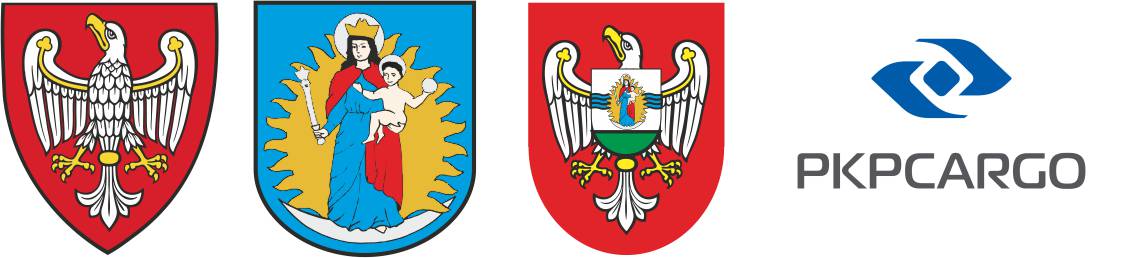 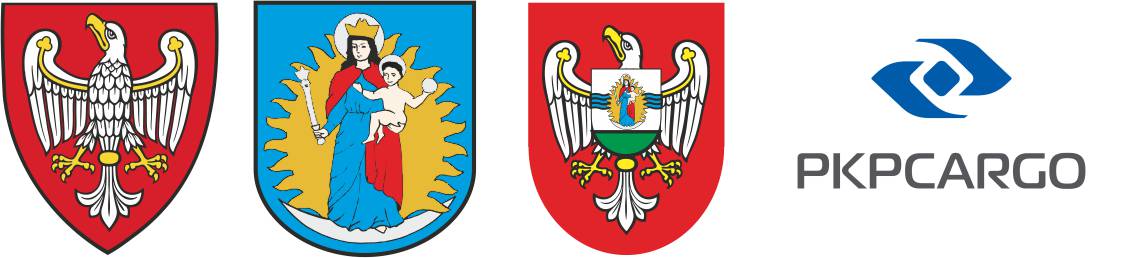 „Usługa obejmująca pracę lokomotywy  spalinowej wraz z obsługą drużyny trakcyjnej i środkami eksploatacji lokomotywy spalinowej„Miesiąc1 para codziennie od poniedziałku do piątku trasa Wolsztyn-Zbąszynek-Wolsztyn1 para w soboty trasa Wolsztyn-Poznań-Wolsztyn2 pary w soboty trasa Wolsztyn-Poznań-WolsztynStyczeń721Luty631Marzec532Kwiecień631Maj131Czerwiec532Lipiec531Sierpień541Wrzesień522Październik240Listopad541Grudzień531573714